València, 22 d’abril de 2013.Santiago Martí Alepuz				Beatriz Gascó EnriquezDirector General de Centres			Directora General d’Innovació,i Personal Docent					Ordenació, i Polìtica LingüísticaGonzalo Alabau ZabalDirector General de FormacióProfessional i Ensenyancesde Règim EspecialANNEX II / ANEXO IISOL·LICITUD, COMPROMÍS D’ÚS ADEQUAT I NO DIFUSIÓ.SOLICITUD, COMPROMISO DE USO ADECUADO Y NO DIFUSIÓN.En / Na_________________________________________________________, com a pare/mare/tutor de _________________________________________, manifesta que davant la possibilitat d’escolaritzar el seu fill/filla en este centre desitja consultar la fitxa d’informació per a les famílies.La informació rebuda serà només emprada per a la decisió d’escolarització i no podrà ser difosa per cap mitjà.							Data:								Signat:D/ Dª _________________________________________________________, como padre/madre/tutor de ________________________________________, manifiesta que ante la posibilidad de escolarizar a su hijo/hija en este centro desea consultar la ficha de información para las familias.La información recibida será solo empleada para la decisión de escolarización y no podrá ser difundida por ningún medio.							Fecha:								Firmado:Instruccions de 22 d’abril de 2013, de la Direcció General de Centres i Personal Docent, la Direcció General d’Innovació, Ordenació i Politica Lingüística, i la Direcció General de Formació Professional i Ensenyances de Règim Especial, de la Conselleria d’Educació, Cultura i Esport, per les que es definix el document d’informació a les famílies en el procés d’escolarització en els centres educatius corresponents als nivells educatius d’Educació Infantil, Primària i Secundària Obligatòria de la Comunitat Valenciana.La Llei Orgànica 2/2006, de 3 de maig, d’Educació, BOE núm 106 de 4 de maig de 2006, tant en el seu Títol preliminar, Capítol I. Principis i fins de l’educació, com en el seu Títol V. Participació, autonomia i govern dels centres, establix la necessitat de la participació de les famílies com a part important del sistema educatiu.A més els articles 21 i 29, establixen el caràcter informatiu per a les famílies i el conjunt de la comunitat educativa de les avaluacions diagnòstiques.Per a poder fer efectiva la participació, les famílies, necessiten poder disposar de la informació corresponent al seu àmbit de participació, especialment d’aquella informació que puga afectar les decisions per elles preses.Així mateix, el Decret 39/2008, de 4 d’abril, del Consell, DOCV núm. 5.738, de 9 d’abril de 2008, sobre la convivència en els centres docents no universitaris sostinguts amb fons públics i sobre els drets i deures de l’alumnat, pares, mares, tutors, professorat i personal d’administració i servicis, recull el dret d’informació de l’alumnat i les seues famílies.El procés d’escolarització és de vital importància per a les famílies, atés que en ell les famílies prenen decisions que afectaran l’educació i formació dels seus fills.En el dit procés, les famílies necessiten disposar d’informació objectiva que els ajude, oriente i facilite l’establiment de les seues preferències pel que fa a l’escolarització.Per tot això, d’acord amb les funcions atribuïdes a estas Direccions Generals pels articles 7 al 14 del Decret 190/2012, de 21 de desembre, del Consell, pel qual s’aprova el Reglament Orgànic i Funcional de la Conselleria d’Educació, Cultura i Esport, i amb la finalitat de facilitar l’accés a la informació, així com amb l’objectiu d’unificar i homogeneïtzar els formats de presentació de la dita informació, es dicten les instruccions següents:Primera: Fitxa d’informació per a les famílies.El contingut i format de la informació bàsica per a consulta de les famílies queda definit en l’annex I.L’equip directiu de cada centre haurà d’omplir les dades que figuren en l’annex I. En la dita fitxa es podrà afegir en l’apartat  “G) Altres aspectes destacats” aquella informació que a juí de l’equip directiu, es considere important i destacable així com qualsevol informació complementària que es considere convenient sobre el centre i siga rellevant per a les famílies.El Consell Escolar del centre haurà de conéixer el contingut de la fitxa d’informació per a les famílies.Segona: Custòdia de la fitxa.La fitxa d’informació per a les famílies es custodiarà a la secretaria del centre per a la seua consulta per les famílies que així ho sol·liciten.Atés que la seua finalitat és exclusivament informativa i de consulta per a les famílies, no podrà ser reproduïda ni s’entregarà còpia de la dita fitxa.Tercer: Sol·licitud d’informació i consulta.Les famílies que així ho desitgen, podran sol·licitar al centre la consulta de la fitxa d’informació per a les famílies, per a això hauran de complir:Estar interessats a escolaritzar a algun dels seus fills en el centre a què sol·liciten la informació.Sol·licitar la consulta de la fitxa d’informació per a les famílies.Fer l’ús adequat de la dita informació, no podent difondre per cap mitjà el seu contingut.Les famílies que desitgen consultar la fitxa d’informació, presentaran en la secretaria del centre l’annex II de sol·licitud de consulta i compromís de no difusió de la informació, adjuntant una còpia del Document Nacional d’Identitat, o qualsevol altre document oficial d’identificació (permís de conduir, passaport,…) del pare, mare, o tutor legal sol·licitant.El director del centre autoritzarà la consulta de la informació. La dita consulta tindrà lloc en presència d’algun membre de l’equip directiu que realitzarà els aclariments que la família sol·licite i recordarà el compromís de no difusió de la dita informació.En la secretaria del centre quedarà registre de les famílies que sol·liciten la consulta de la dita informacióInstrucciones de 22 de abril de 2013, de la Dirección General de Centros y Personal Docente, la Dirección General de Innovación, Ordenación y Política Lingüística, y de la Dirección General de Formación Profesional y Enseñanzas de Régimen Especial, de la Conselleria de Educación, Cultura y Deporte, por las que se define el documento de información a las familias en el proceso de escolarización en los centros educativos correspondientes a los niveles educativos de Educación Infantil, Primaria y Secundaria Obligatoria de la Comunitat Valenciana.La Ley Orgánica 2/2006, de 3 de mayo, de Educación, BOE núm 106 de 4 de mayo de 2006, tanto en su Título preliminar, Capítulo I. Principios y fines de la educación, como en su Título V. Participación, autonomía y gobierno de los centros, establece la necesidad de la participación de las familias como parte importante del sistema educativo.Además los artículos 21 y 29, establecen el carácter informativo para las familias y el conjunto de la comunidad educativa de las evaluaciones diagnósticas.Para poder hacer efectiva la participación, las familias, necesitan poder disponer de la información correspondiente a su ámbito de participación, especialmente de aquella información que pueda afectar a las decisiones por ellas tomadas.Asimismo, el Decreto 39/2008, de 4 de abril, del Consell, DOCV núm. 5.738, de 9 de abril de 2008, sobre la convivencia en los centros docentes no universitarios sostenidos con fondos públicos y sobre los derechos y deberes del alumnado, padres, madres, tutores, profesorado y personal de administración y servicios, recoge el derecho de información del alumnado y sus familias.El proceso de escolarización es de vital importancia para las familias, dado que en él las familias toman decisiones que afectarán a la educación y formación de sus hijos.En dicho proceso, las familias necesitan disponer de información objetiva que les ayude, oriente y facilite el establecimiento de sus preferencias en lo referente a la escolarización.Por todo ello, de acuerdo a las funciones atribuidas a estas Direcciones Generales por los artículos del 7 al 14 del Decreto 190/2012, de 21 de diciembre, del Consell, por el que se aprueba el Reglamento Orgánico y Funcional de la Conselleria de Educación, Cultura y Deporte, y con la finalidad de facilitar el acceso a la información, así como con el objetivo de unificar y homogeneizar los formatos de presentación de dicha información, se dictan las siguientes instrucciones:Primera: Ficha de información para las familias.El contenido y formato de la información básica para consulta de las familias queda definido en el anexo I.El equipo directivo de cada centro deberá cumplimentar los datos que figuran en el anexo I. En dicha ficha se podrá añadir en el apartado “G) Otros aspectos destacados” aquella información que a juicio del equipo directivo, se considere importante y destacable así como cualquier información complementaria que se considere conveniente sobre el centro y sea relevante para las familias.El Consejo Escolar del centro deberá conocer el contenido de la ficha de información para las familias.Segunda: Custodia de la ficha.La ficha de información para las familias se custodiará en la secretaría del centro para su consulta por las familias que así lo soliciten.Dado que su finalidad es exclusivamente informativa y de consulta para las familias, no podrá ser reproducida ni se entregará copia de dicha ficha.Tercero: Solicitud de información y consulta.Las familias que así lo deseen, podrán solicitar al centro la consulta de la ficha de información para las familias, para ello deberán cumplir:Estar interesados en escolarizar a alguno de sus hijos en el centro al que solicitan la información.Solicitar la consulta de la ficha de información para las familias.Hacer el uso adecuado de dicha información, no pudiendo difundir por ningún medio su contenido.Las familias que deseen consultar la ficha de información, presentarán en la secretaría del centro el anexo II de solicitud de consulta y compromiso de no difusión de la información, adjuntando una copia del Documento Nacional de Identidad, o cualquier otro documento oficial de identificación (carnet de conducir, pasaporte,…) del padre, madre, o tutor legal solicitante.El director del centro autorizará la consulta de la información. Dicha consulta tendrá lugar en presencia de algún miembro del equipo directivo que realizará las aclaraciones que la familia solicite y recordará el compromiso de no difusión de dicha información.En la secretaria del centro quedará registro de las familias que soliciten la consulta de dicha informaciónANNEX I / ANEXO IANNEX I / ANEXO IANNEX I / ANEXO IANNEX I / ANEXO IANNEX I / ANEXO IANNEX I / ANEXO IANNEX I / ANEXO IANNEX I / ANEXO IANNEX I / ANEXO IANNEX I / ANEXO IANNEX I / ANEXO IANNEX I / ANEXO IANNEX I / ANEXO IANNEX I / ANEXO IANNEX I / ANEXO IANNEX I / ANEXO IANNEX I / ANEXO IANNEX I / ANEXO IANNEX I / ANEXO IANNEX I / ANEXO IANNEX I / ANEXO IANNEX I / ANEXO IANNEX I / ANEXO IANNEX I / ANEXO IANNEX I / ANEXO IANNEX I / ANEXO IANNEX I / ANEXO IANNEX I / ANEXO I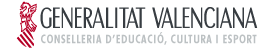 FITXA D’INFORMACIÓ PER A LES FAMÍLIESFICHA DE INFORMACIÓN PARA LAS FAMILIASFITXA D’INFORMACIÓ PER A LES FAMÍLIESFICHA DE INFORMACIÓN PARA LAS FAMILIASFITXA D’INFORMACIÓ PER A LES FAMÍLIESFICHA DE INFORMACIÓN PARA LAS FAMILIASFITXA D’INFORMACIÓ PER A LES FAMÍLIESFICHA DE INFORMACIÓN PARA LAS FAMILIASFITXA D’INFORMACIÓ PER A LES FAMÍLIESFICHA DE INFORMACIÓN PARA LAS FAMILIASFITXA D’INFORMACIÓ PER A LES FAMÍLIESFICHA DE INFORMACIÓN PARA LAS FAMILIASFITXA D’INFORMACIÓ PER A LES FAMÍLIESFICHA DE INFORMACIÓN PARA LAS FAMILIASFITXA D’INFORMACIÓ PER A LES FAMÍLIESFICHA DE INFORMACIÓN PARA LAS FAMILIASFITXA D’INFORMACIÓ PER A LES FAMÍLIESFICHA DE INFORMACIÓN PARA LAS FAMILIASFITXA D’INFORMACIÓ PER A LES FAMÍLIESFICHA DE INFORMACIÓN PARA LAS FAMILIASFITXA D’INFORMACIÓ PER A LES FAMÍLIESFICHA DE INFORMACIÓN PARA LAS FAMILIASFITXA D’INFORMACIÓ PER A LES FAMÍLIESFICHA DE INFORMACIÓN PARA LAS FAMILIASFITXA D’INFORMACIÓ PER A LES FAMÍLIESFICHA DE INFORMACIÓN PARA LAS FAMILIASFITXA D’INFORMACIÓ PER A LES FAMÍLIESFICHA DE INFORMACIÓN PARA LAS FAMILIASFITXA D’INFORMACIÓ PER A LES FAMÍLIESFICHA DE INFORMACIÓN PARA LAS FAMILIASFITXA D’INFORMACIÓ PER A LES FAMÍLIESFICHA DE INFORMACIÓN PARA LAS FAMILIASFITXA D’INFORMACIÓ PER A LES FAMÍLIESFICHA DE INFORMACIÓN PARA LAS FAMILIASFITXA D’INFORMACIÓ PER A LES FAMÍLIESFICHA DE INFORMACIÓN PARA LAS FAMILIASFITXA D’INFORMACIÓ PER A LES FAMÍLIESFICHA DE INFORMACIÓN PARA LAS FAMILIASFITXA D’INFORMACIÓ PER A LES FAMÍLIESFICHA DE INFORMACIÓN PARA LAS FAMILIASAADADES D’IDENTIFICACIÓ DEL CENTRE / DATOS DE IDENTIFICACIÓN DEL CENTRODADES D’IDENTIFICACIÓ DEL CENTRE / DATOS DE IDENTIFICACIÓN DEL CENTRODADES D’IDENTIFICACIÓ DEL CENTRE / DATOS DE IDENTIFICACIÓN DEL CENTRODADES D’IDENTIFICACIÓ DEL CENTRE / DATOS DE IDENTIFICACIÓN DEL CENTRODADES D’IDENTIFICACIÓ DEL CENTRE / DATOS DE IDENTIFICACIÓN DEL CENTRODADES D’IDENTIFICACIÓ DEL CENTRE / DATOS DE IDENTIFICACIÓN DEL CENTRODADES D’IDENTIFICACIÓ DEL CENTRE / DATOS DE IDENTIFICACIÓN DEL CENTRODADES D’IDENTIFICACIÓ DEL CENTRE / DATOS DE IDENTIFICACIÓN DEL CENTRODADES D’IDENTIFICACIÓ DEL CENTRE / DATOS DE IDENTIFICACIÓN DEL CENTRODADES D’IDENTIFICACIÓ DEL CENTRE / DATOS DE IDENTIFICACIÓN DEL CENTRODADES D’IDENTIFICACIÓ DEL CENTRE / DATOS DE IDENTIFICACIÓN DEL CENTRODADES D’IDENTIFICACIÓ DEL CENTRE / DATOS DE IDENTIFICACIÓN DEL CENTRODADES D’IDENTIFICACIÓ DEL CENTRE / DATOS DE IDENTIFICACIÓN DEL CENTRODADES D’IDENTIFICACIÓ DEL CENTRE / DATOS DE IDENTIFICACIÓN DEL CENTRODADES D’IDENTIFICACIÓ DEL CENTRE / DATOS DE IDENTIFICACIÓN DEL CENTRODADES D’IDENTIFICACIÓ DEL CENTRE / DATOS DE IDENTIFICACIÓN DEL CENTRODADES D’IDENTIFICACIÓ DEL CENTRE / DATOS DE IDENTIFICACIÓN DEL CENTRODADES D’IDENTIFICACIÓ DEL CENTRE / DATOS DE IDENTIFICACIÓN DEL CENTRODADES D’IDENTIFICACIÓ DEL CENTRE / DATOS DE IDENTIFICACIÓN DEL CENTRODADES D’IDENTIFICACIÓ DEL CENTRE / DATOS DE IDENTIFICACIÓN DEL CENTRODADES D’IDENTIFICACIÓ DEL CENTRE / DATOS DE IDENTIFICACIÓN DEL CENTRODADES D’IDENTIFICACIÓ DEL CENTRE / DATOS DE IDENTIFICACIÓN DEL CENTRODADES D’IDENTIFICACIÓ DEL CENTRE / DATOS DE IDENTIFICACIÓN DEL CENTRODADES D’IDENTIFICACIÓ DEL CENTRE / DATOS DE IDENTIFICACIÓN DEL CENTRODADES D’IDENTIFICACIÓ DEL CENTRE / DATOS DE IDENTIFICACIÓN DEL CENTRODADES D’IDENTIFICACIÓ DEL CENTRE / DATOS DE IDENTIFICACIÓN DEL CENTROCODI /CÓDIGOCODI /CÓDIGOCODI /CÓDIGOCODI /CÓDIGOCODI /CÓDIGOCODI /CÓDIGODENOMINACIÓ / DENOMINACIÓNDENOMINACIÓ / DENOMINACIÓNDENOMINACIÓ / DENOMINACIÓNDENOMINACIÓ / DENOMINACIÓNDENOMINACIÓ / DENOMINACIÓNDENOMINACIÓ / DENOMINACIÓNDENOMINACIÓ / DENOMINACIÓNDENOMINACIÓ / DENOMINACIÓNDENOMINACIÓ / DENOMINACIÓNDENOMINACIÓ / DENOMINACIÓNDENOMINACIÓ / DENOMINACIÓNDENOMINACIÓ / DENOMINACIÓNDENOMINACIÓ / DENOMINACIÓNDENOMINACIÓ / DENOMINACIÓNDENOMINACIÓ / DENOMINACIÓNDENOMINACIÓ / DENOMINACIÓNDENOMINACIÓ / DENOMINACIÓNDENOMINACIÓ / DENOMINACIÓNDENOMINACIÓ / DENOMINACIÓNDENOMINACIÓ / DENOMINACIÓNDENOMINACIÓ / DENOMINACIÓNDENOMINACIÓ / DENOMINACIÓNMUNICIPI / MUNICIPIOMUNICIPI / MUNICIPIOMUNICIPI / MUNICIPIOMUNICIPI / MUNICIPIOMUNICIPI / MUNICIPIOMUNICIPI / MUNICIPIOMUNICIPI / MUNICIPIOMUNICIPI / MUNICIPIOMUNICIPI / MUNICIPIOMUNICIPI / MUNICIPIOPROVÍNCIA / PROVINCIAPROVÍNCIA / PROVINCIAPROVÍNCIA / PROVINCIAPROVÍNCIA / PROVINCIAPROVÍNCIA / PROVINCIAPROVÍNCIA / PROVINCIAPROVÍNCIA / PROVINCIAPROVÍNCIA / PROVINCIARÈGIM /RÉGIMENRÈGIM /RÉGIMENRÈGIM /RÉGIMENRÈGIM /RÉGIMENRÈGIM /RÉGIMENRÈGIM /RÉGIMENRÈGIM /RÉGIMENRÈGIM /RÉGIMENRÈGIM /RÉGIMENRÈGIM /RÉGIMENBBALUMNAT I GRUPS / ALUMNADO Y GRUPOSALUMNAT I GRUPS / ALUMNADO Y GRUPOSALUMNAT I GRUPS / ALUMNADO Y GRUPOSALUMNAT I GRUPS / ALUMNADO Y GRUPOSALUMNAT I GRUPS / ALUMNADO Y GRUPOSALUMNAT I GRUPS / ALUMNADO Y GRUPOSALUMNAT I GRUPS / ALUMNADO Y GRUPOSALUMNAT I GRUPS / ALUMNADO Y GRUPOSALUMNAT I GRUPS / ALUMNADO Y GRUPOSALUMNAT I GRUPS / ALUMNADO Y GRUPOSALUMNAT I GRUPS / ALUMNADO Y GRUPOSALUMNAT I GRUPS / ALUMNADO Y GRUPOSALUMNAT I GRUPS / ALUMNADO Y GRUPOSALUMNAT I GRUPS / ALUMNADO Y GRUPOSALUMNAT I GRUPS / ALUMNADO Y GRUPOSALUMNAT I GRUPS / ALUMNADO Y GRUPOSALUMNAT I GRUPS / ALUMNADO Y GRUPOSALUMNAT I GRUPS / ALUMNADO Y GRUPOSALUMNAT I GRUPS / ALUMNADO Y GRUPOSALUMNAT I GRUPS / ALUMNADO Y GRUPOSALUMNAT I GRUPS / ALUMNADO Y GRUPOSALUMNAT I GRUPS / ALUMNADO Y GRUPOSALUMNAT I GRUPS / ALUMNADO Y GRUPOSALUMNAT I GRUPS / ALUMNADO Y GRUPOSALUMNAT I GRUPS / ALUMNADO Y GRUPOSALUMNAT I GRUPS / ALUMNADO Y GRUPOSGRUPS/GRUPOSGRUPS/GRUPOSGRUPS/GRUPOSALUMNAT/ALUMNADOALUMNAT/ALUMNADOALUMNAT/ALUMNADOINFANTILINFANTILINFANTILINFANTILINFANTILINFANTILINFANTILINFANTILPRIMÀRIAPRIMARIAPRIMÀRIAPRIMARIAPRIMÀRIAPRIMARIAPRIMÀRIAPRIMARIASECUNDÀRIASECUNDARIASECUNDÀRIASECUNDARIASECUNDÀRIASECUNDARIASECUNDÀRIASECUNDARIA     PDC     PDC     PDC     PDC     PDC     PDC     PDC     PDC     PQPI     PCPI     PQPI     PCPI     PQPI     PCPI     PQPI     PCPIBATXILLERATBACHILLERATOBATXILLERATBACHILLERATOBATXILLERATBACHILLERATOBATXILLERATBACHILLERATOCICLES FORM.CICLOS FORM.CICLES FORM.CICLOS FORM.CICLES FORM.CICLOS FORM.CICLES FORM.CICLOS FORM.TOTALTOTALTOTALTOTALCCINSTAL·LACIONS / INSTALACIONESINSTAL·LACIONS / INSTALACIONESINSTAL·LACIONS / INSTALACIONESINSTAL·LACIONS / INSTALACIONESINSTAL·LACIONS / INSTALACIONESINSTAL·LACIONS / INSTALACIONESINSTAL·LACIONS / INSTALACIONESINSTAL·LACIONS / INSTALACIONESINSTAL·LACIONS / INSTALACIONESINSTAL·LACIONS / INSTALACIONESINSTAL·LACIONS / INSTALACIONESINSTAL·LACIONS / INSTALACIONESINSTAL·LACIONS / INSTALACIONESINSTAL·LACIONS / INSTALACIONESINSTAL·LACIONS / INSTALACIONESINSTAL·LACIONS / INSTALACIONESINSTAL·LACIONS / INSTALACIONESINSTAL·LACIONS / INSTALACIONESINSTAL·LACIONS / INSTALACIONESINSTAL·LACIONS / INSTALACIONESINSTAL·LACIONS / INSTALACIONESINSTAL·LACIONS / INSTALACIONESINSTAL·LACIONS / INSTALACIONESINSTAL·LACIONS / INSTALACIONESINSTAL·LACIONS / INSTALACIONESINSTAL·LACIONS / INSTALACIONESNº TOTAL D’AULES /Nº TOTAL DE AULASNº TOTAL D’AULES /Nº TOTAL DE AULASNº TOTAL D’AULES /Nº TOTAL DE AULASNº TOTAL D’AULES /Nº TOTAL DE AULASNº TOTAL D’AULES /Nº TOTAL DE AULASNº TOTAL D’AULES /Nº TOTAL DE AULASNº TOTAL D’AULES /Nº TOTAL DE AULASNº TOTAL D’AULES /Nº TOTAL DE AULASNº AULES D’INFORMÀTICA /Nº AULAS DE INFORMÁTICANº AULES D’INFORMÀTICA /Nº AULAS DE INFORMÁTICANº AULES D’INFORMÀTICA /Nº AULAS DE INFORMÁTICANº AULES D’INFORMÀTICA /Nº AULAS DE INFORMÁTICANº AULES D’INFORMÀTICA /Nº AULAS DE INFORMÁTICANº AULES D’INFORMÀTICA /Nº AULAS DE INFORMÁTICANº AULES D’INFORMÀTICA /Nº AULAS DE INFORMÁTICANº AULES D’INFORMÀTICA /Nº AULAS DE INFORMÁTICANº D’ ORDINADORS (PER A ÚS  DE L’ALUMNAT)/Nº DE ORDENADORES (PARA USO DEL ALUMNADO)Nº D’ ORDINADORS (PER A ÚS  DE L’ALUMNAT)/Nº DE ORDENADORES (PARA USO DEL ALUMNADO)Nº D’ ORDINADORS (PER A ÚS  DE L’ALUMNAT)/Nº DE ORDENADORES (PARA USO DEL ALUMNADO)Nº D’ ORDINADORS (PER A ÚS  DE L’ALUMNAT)/Nº DE ORDENADORES (PARA USO DEL ALUMNADO)Nº D’ ORDINADORS (PER A ÚS  DE L’ALUMNAT)/Nº DE ORDENADORES (PARA USO DEL ALUMNADO)Nº D’ ORDINADORS (PER A ÚS  DE L’ALUMNAT)/Nº DE ORDENADORES (PARA USO DEL ALUMNADO)Nº D’ ORDINADORS (PER A ÚS  DE L’ALUMNAT)/Nº DE ORDENADORES (PARA USO DEL ALUMNADO)Nº D’ ORDINADORS (PER A ÚS  DE L’ALUMNAT)/Nº DE ORDENADORES (PARA USO DEL ALUMNADO)Nº D’ ORDINADORS (PER A ÚS  DE L’ALUMNAT)/Nº DE ORDENADORES (PARA USO DEL ALUMNADO)Nº D’ ORDINADORS (PER A ÚS  DE L’ALUMNAT)/Nº DE ORDENADORES (PARA USO DEL ALUMNADO)Nº D’ ORDINADORS (PER A ÚS  DE L’ALUMNAT)/Nº DE ORDENADORES (PARA USO DEL ALUMNADO)Nº D’ ORDINADORS (PER A ÚS  DE L’ALUMNAT)/Nº DE ORDENADORES (PARA USO DEL ALUMNADO)Nº D’ ORDINADORS (PER A ÚS  DE L’ALUMNAT)/Nº DE ORDENADORES (PARA USO DEL ALUMNADO)Nº AULES ESPECÍFIQUES(LABORATORIS, IDIOMES, REFORÇ,…)Nº DE AULAS ESPECÍFICAS (LABORATORIOS, IDIOMAS, REFUERZO,…)Nº AULES ESPECÍFIQUES(LABORATORIS, IDIOMES, REFORÇ,…)Nº DE AULAS ESPECÍFICAS (LABORATORIOS, IDIOMAS, REFUERZO,…)Nº AULES ESPECÍFIQUES(LABORATORIS, IDIOMES, REFORÇ,…)Nº DE AULAS ESPECÍFICAS (LABORATORIOS, IDIOMAS, REFUERZO,…)Nº AULES ESPECÍFIQUES(LABORATORIS, IDIOMES, REFORÇ,…)Nº DE AULAS ESPECÍFICAS (LABORATORIOS, IDIOMAS, REFUERZO,…)Nº AULES ESPECÍFIQUES(LABORATORIS, IDIOMES, REFORÇ,…)Nº DE AULAS ESPECÍFICAS (LABORATORIOS, IDIOMAS, REFUERZO,…)Nº AULES ESPECÍFIQUES(LABORATORIS, IDIOMES, REFORÇ,…)Nº DE AULAS ESPECÍFICAS (LABORATORIOS, IDIOMAS, REFUERZO,…)Nº AULES ESPECÍFIQUES(LABORATORIS, IDIOMES, REFORÇ,…)Nº DE AULAS ESPECÍFICAS (LABORATORIOS, IDIOMAS, REFUERZO,…)Nº AULES ESPECÍFIQUES(LABORATORIS, IDIOMES, REFORÇ,…)Nº DE AULAS ESPECÍFICAS (LABORATORIOS, IDIOMAS, REFUERZO,…)AULES MULTIÚS /AULAS MULTIUSOAULES MULTIÚS /AULAS MULTIUSOAULES MULTIÚS /AULAS MULTIUSOAULES MULTIÚS /AULAS MULTIUSOAULES MULTIÚS /AULAS MULTIUSOAULES MULTIÚS /AULAS MULTIUSOAULES MULTIÚS /AULAS MULTIUSOAULES MULTIÚS /AULAS MULTIUSOALTRES AULES /OTRAS AULASALTRES AULES /OTRAS AULASALTRES AULES /OTRAS AULASALTRES AULES /OTRAS AULASALTRES AULES /OTRAS AULASALTRES AULES /OTRAS AULASALTRES AULES /OTRAS AULASALTRES AULES /OTRAS AULASSUPERFÍCIE APROX. PATI + INSTAL·LACIONS ESPORTIVES.SUPERFICIE APROX. PATIO + INSTALACIONES DEPORTIVAS.SUPERFÍCIE APROX. PATI + INSTAL·LACIONS ESPORTIVES.SUPERFICIE APROX. PATIO + INSTALACIONES DEPORTIVAS.SUPERFÍCIE APROX. PATI + INSTAL·LACIONS ESPORTIVES.SUPERFICIE APROX. PATIO + INSTALACIONES DEPORTIVAS.SUPERFÍCIE APROX. PATI + INSTAL·LACIONS ESPORTIVES.SUPERFICIE APROX. PATIO + INSTALACIONES DEPORTIVAS.SUPERFÍCIE APROX. PATI + INSTAL·LACIONS ESPORTIVES.SUPERFICIE APROX. PATIO + INSTALACIONES DEPORTIVAS.SUPERFÍCIE APROX. PATI + INSTAL·LACIONS ESPORTIVES.SUPERFICIE APROX. PATIO + INSTALACIONES DEPORTIVAS.SUPERFÍCIE APROX. PATI + INSTAL·LACIONS ESPORTIVES.SUPERFICIE APROX. PATIO + INSTALACIONES DEPORTIVAS.SUPERFÍCIE APROX. PATI + INSTAL·LACIONS ESPORTIVES.SUPERFICIE APROX. PATIO + INSTALACIONES DEPORTIVAS.SUPERFÍCIE APROX. PATI + INSTAL·LACIONS ESPORTIVES.SUPERFICIE APROX. PATIO + INSTALACIONES DEPORTIVAS.SUPERFÍCIE APROX. PATI + INSTAL·LACIONS ESPORTIVES.SUPERFICIE APROX. PATIO + INSTALACIONES DEPORTIVAS.SUPERFÍCIE APROX. PATI + INSTAL·LACIONS ESPORTIVES.SUPERFICIE APROX. PATIO + INSTALACIONES DEPORTIVAS.SUPERFÍCIE APROX. PATI + INSTAL·LACIONS ESPORTIVES.SUPERFICIE APROX. PATIO + INSTALACIONES DEPORTIVAS.SUPERFÍCIE APROX. PATI + INSTAL·LACIONS ESPORTIVES.SUPERFICIE APROX. PATIO + INSTALACIONES DEPORTIVAS.SUPERFÍCIE APROX. PATI + INSTAL·LACIONS ESPORTIVES.SUPERFICIE APROX. PATIO + INSTALACIONES DEPORTIVAS.SUPERFÍCIE APROX. PATI + INSTAL·LACIONS ESPORTIVES.SUPERFICIE APROX. PATIO + INSTALACIONES DEPORTIVAS.SUPERFÍCIE APROX. PATI + INSTAL·LACIONS ESPORTIVES.SUPERFICIE APROX. PATIO + INSTALACIONES DEPORTIVAS.DDPARTICIPACIÓ EN PROGRAMES / PARTICIPACIÓN EN PROGRAMASPARTICIPACIÓ EN PROGRAMES / PARTICIPACIÓN EN PROGRAMASPARTICIPACIÓ EN PROGRAMES / PARTICIPACIÓN EN PROGRAMASPARTICIPACIÓ EN PROGRAMES / PARTICIPACIÓN EN PROGRAMASPARTICIPACIÓ EN PROGRAMES / PARTICIPACIÓN EN PROGRAMASPARTICIPACIÓ EN PROGRAMES / PARTICIPACIÓN EN PROGRAMASPARTICIPACIÓ EN PROGRAMES / PARTICIPACIÓN EN PROGRAMASPARTICIPACIÓ EN PROGRAMES / PARTICIPACIÓN EN PROGRAMASPARTICIPACIÓ EN PROGRAMES / PARTICIPACIÓN EN PROGRAMASPARTICIPACIÓ EN PROGRAMES / PARTICIPACIÓN EN PROGRAMASPARTICIPACIÓ EN PROGRAMES / PARTICIPACIÓN EN PROGRAMASPARTICIPACIÓ EN PROGRAMES / PARTICIPACIÓN EN PROGRAMASPARTICIPACIÓ EN PROGRAMES / PARTICIPACIÓN EN PROGRAMASPARTICIPACIÓ EN PROGRAMES / PARTICIPACIÓN EN PROGRAMASPARTICIPACIÓ EN PROGRAMES / PARTICIPACIÓN EN PROGRAMASPARTICIPACIÓ EN PROGRAMES / PARTICIPACIÓN EN PROGRAMASPARTICIPACIÓ EN PROGRAMES / PARTICIPACIÓN EN PROGRAMASPARTICIPACIÓ EN PROGRAMES / PARTICIPACIÓN EN PROGRAMASPARTICIPACIÓ EN PROGRAMES / PARTICIPACIÓN EN PROGRAMASPARTICIPACIÓ EN PROGRAMES / PARTICIPACIÓN EN PROGRAMASPARTICIPACIÓ EN PROGRAMES / PARTICIPACIÓN EN PROGRAMASPARTICIPACIÓ EN PROGRAMES / PARTICIPACIÓN EN PROGRAMASPARTICIPACIÓ EN PROGRAMES / PARTICIPACIÓN EN PROGRAMASPARTICIPACIÓ EN PROGRAMES / PARTICIPACIÓN EN PROGRAMASPARTICIPACIÓ EN PROGRAMES / PARTICIPACIÓN EN PROGRAMASPARTICIPACIÓ EN PROGRAMES / PARTICIPACIÓN EN PROGRAMASCONTRACTE-PROGRAMACONTRATO-PROGRAMACONTRACTE-PROGRAMACONTRATO-PROGRAMACONTRACTE-PROGRAMACONTRATO-PROGRAMACONTRACTE-PROGRAMACONTRATO-PROGRAMACONTRACTE-PROGRAMACONTRATO-PROGRAMACONTRACTE-PROGRAMACONTRATO-PROGRAMAXARXA DE QUALITAT.RED DE CALIDADXARXA DE QUALITAT.RED DE CALIDADXARXA DE QUALITAT.RED DE CALIDADXARXA DE QUALITAT.RED DE CALIDADXARXA DE QUALITAT.RED DE CALIDADPLURILINGÜISMEPLURILINGÜISMOPLURILINGÜISMEPLURILINGÜISMOPLURILINGÜISMEPLURILINGÜISMOPLURILINGÜISMEPLURILINGÜISMOPLURILINGÜISMEPLURILINGÜISMOPLURILINGÜISMEPLURILINGÜISMOPLURILINGÜISMEPLURILINGÜISMOPLURILINGÜISMEPLURILINGÜISMOALTRESOTROSALTRESOTROSALTRESOTROSALTRESOTROSEERESULTATS ACADÈMICS / RESULTADOS ACADÉMICOSRESULTATS ACADÈMICS / RESULTADOS ACADÉMICOSRESULTATS ACADÈMICS / RESULTADOS ACADÉMICOSRESULTATS ACADÈMICS / RESULTADOS ACADÉMICOSRESULTATS ACADÈMICS / RESULTADOS ACADÉMICOSRESULTATS ACADÈMICS / RESULTADOS ACADÉMICOSRESULTATS ACADÈMICS / RESULTADOS ACADÉMICOSRESULTATS ACADÈMICS / RESULTADOS ACADÉMICOSRESULTATS ACADÈMICS / RESULTADOS ACADÉMICOSRESULTATS ACADÈMICS / RESULTADOS ACADÉMICOSRESULTATS ACADÈMICS / RESULTADOS ACADÉMICOSRESULTATS ACADÈMICS / RESULTADOS ACADÉMICOSRESULTATS ACADÈMICS / RESULTADOS ACADÉMICOSRESULTATS ACADÈMICS / RESULTADOS ACADÉMICOSRESULTATS ACADÈMICS / RESULTADOS ACADÉMICOSRESULTATS ACADÈMICS / RESULTADOS ACADÉMICOSRESULTATS ACADÈMICS / RESULTADOS ACADÉMICOSRESULTATS ACADÈMICS / RESULTADOS ACADÉMICOSRESULTATS ACADÈMICS / RESULTADOS ACADÉMICOSRESULTATS ACADÈMICS / RESULTADOS ACADÉMICOSRESULTATS ACADÈMICS / RESULTADOS ACADÉMICOSRESULTATS ACADÈMICS / RESULTADOS ACADÉMICOSRESULTATS ACADÈMICS / RESULTADOS ACADÉMICOSRESULTATS ACADÈMICS / RESULTADOS ACADÉMICOSRESULTATS ACADÈMICS / RESULTADOS ACADÉMICOSRESULTATS ACADÈMICS / RESULTADOS ACADÉMICOS% ALUMNAT PROMOCIONAT AL FINALITZAR L’ETAPA.% ALUMNADO PROMOCIONADO AL FINALIZAR LA ETAPA% ALUMNAT PROMOCIONAT AL FINALITZAR L’ETAPA.% ALUMNADO PROMOCIONADO AL FINALIZAR LA ETAPA% ALUMNAT PROMOCIONAT AL FINALITZAR L’ETAPA.% ALUMNADO PROMOCIONADO AL FINALIZAR LA ETAPA% ALUMNAT PROMOCIONAT AL FINALITZAR L’ETAPA.% ALUMNADO PROMOCIONADO AL FINALIZAR LA ETAPA% ALUMNAT PROMOCIONAT AL FINALITZAR L’ETAPA.% ALUMNADO PROMOCIONADO AL FINALIZAR LA ETAPA% ALUMNAT PROMOCIONAT AL FINALITZAR L’ETAPA.% ALUMNADO PROMOCIONADO AL FINALIZAR LA ETAPA% ALUMNAT PROMOCIONAT AL FINALITZAR L’ETAPA.% ALUMNADO PROMOCIONADO AL FINALIZAR LA ETAPA% ALUMNAT PROMOCIONAT AL FINALITZAR L’ETAPA.% ALUMNADO PROMOCIONADO AL FINALIZAR LA ETAPA% ALUMNAT PROMOCIONAT AL FINALITZAR L’ETAPA.% ALUMNADO PROMOCIONADO AL FINALIZAR LA ETAPA% ALUMNAT PROMOCIONAT AL FINALITZAR L’ETAPA.% ALUMNADO PROMOCIONADO AL FINALIZAR LA ETAPA% ALUMNAT PROMOCIONAT AL FINALITZAR L’ETAPA.% ALUMNADO PROMOCIONADO AL FINALIZAR LA ETAPA% ALUMNAT PROMOCIONAT AL FINALITZAR L’ETAPA.% ALUMNADO PROMOCIONADO AL FINALIZAR LA ETAPA% ALUMNAT PROMOCIONAT AL FINALITZAR L’ETAPA.% ALUMNADO PROMOCIONADO AL FINALIZAR LA ETAPA6e Primària.6º Primaria.6e Primària.6º Primaria.6e Primària.6º Primaria.6e Primària.6º Primaria.4t ESO4º ESO4t ESO4º ESO4t ESO4º ESO2on BATX.2º BACH.2on BATX.2º BACH.2on BATX.2º BACH.2on BATX.2º BACH.FFRESULTATS AVALUACIÓ DIAGNÒSTICA / RESULTADOS EVALUACIÓN DIAGNÓSTICARESULTATS AVALUACIÓ DIAGNÒSTICA / RESULTADOS EVALUACIÓN DIAGNÓSTICARESULTATS AVALUACIÓ DIAGNÒSTICA / RESULTADOS EVALUACIÓN DIAGNÓSTICARESULTATS AVALUACIÓ DIAGNÒSTICA / RESULTADOS EVALUACIÓN DIAGNÓSTICARESULTATS AVALUACIÓ DIAGNÒSTICA / RESULTADOS EVALUACIÓN DIAGNÓSTICARESULTATS AVALUACIÓ DIAGNÒSTICA / RESULTADOS EVALUACIÓN DIAGNÓSTICARESULTATS AVALUACIÓ DIAGNÒSTICA / RESULTADOS EVALUACIÓN DIAGNÓSTICARESULTATS AVALUACIÓ DIAGNÒSTICA / RESULTADOS EVALUACIÓN DIAGNÓSTICARESULTATS AVALUACIÓ DIAGNÒSTICA / RESULTADOS EVALUACIÓN DIAGNÓSTICARESULTATS AVALUACIÓ DIAGNÒSTICA / RESULTADOS EVALUACIÓN DIAGNÓSTICARESULTATS AVALUACIÓ DIAGNÒSTICA / RESULTADOS EVALUACIÓN DIAGNÓSTICARESULTATS AVALUACIÓ DIAGNÒSTICA / RESULTADOS EVALUACIÓN DIAGNÓSTICARESULTATS AVALUACIÓ DIAGNÒSTICA / RESULTADOS EVALUACIÓN DIAGNÓSTICARESULTATS AVALUACIÓ DIAGNÒSTICA / RESULTADOS EVALUACIÓN DIAGNÓSTICARESULTATS AVALUACIÓ DIAGNÒSTICA / RESULTADOS EVALUACIÓN DIAGNÓSTICARESULTATS AVALUACIÓ DIAGNÒSTICA / RESULTADOS EVALUACIÓN DIAGNÓSTICARESULTATS AVALUACIÓ DIAGNÒSTICA / RESULTADOS EVALUACIÓN DIAGNÓSTICARESULTATS AVALUACIÓ DIAGNÒSTICA / RESULTADOS EVALUACIÓN DIAGNÓSTICARESULTATS AVALUACIÓ DIAGNÒSTICA / RESULTADOS EVALUACIÓN DIAGNÓSTICARESULTATS AVALUACIÓ DIAGNÒSTICA / RESULTADOS EVALUACIÓN DIAGNÓSTICARESULTATS AVALUACIÓ DIAGNÒSTICA / RESULTADOS EVALUACIÓN DIAGNÓSTICARESULTATS AVALUACIÓ DIAGNÒSTICA / RESULTADOS EVALUACIÓN DIAGNÓSTICARESULTATS AVALUACIÓ DIAGNÒSTICA / RESULTADOS EVALUACIÓN DIAGNÓSTICARESULTATS AVALUACIÓ DIAGNÒSTICA / RESULTADOS EVALUACIÓN DIAGNÓSTICARESULTATS AVALUACIÓ DIAGNÒSTICA / RESULTADOS EVALUACIÓN DIAGNÓSTICARESULTATS AVALUACIÓ DIAGNÒSTICA / RESULTADOS EVALUACIÓN DIAGNÓSTICAPRIMÀRIAPRIMARIAPRIMÀRIAPRIMARIAPRIMÀRIAPRIMARIAPRIMÀRIAPRIMARIAC. MATEMÀTICAC. MATEMÁTICAC. MATEMÀTICAC. MATEMÁTICAC. MATEMÀTICAC. MATEMÁTICAC. LINGÜÍSTICAC. LINGÜÍSTICA.C. LINGÜÍSTICAC. LINGÜÍSTICA.C. LINGÜÍSTICAC. LINGÜÍSTICA.ESOESOESOESOESOESOESOESOC. MATEMÀTICAC. MATEMÁTICAC. MATEMÀTICAC. MATEMÁTICAC. MATEMÀTICAC. MATEMÁTICAC.L. CASTELLÀ.C.L. CASTELLANO.C.L. CASTELLÀ.C.L. CASTELLANO.C.L. CASTELLÀ.C.L. CASTELLANO.C.L. VALENCIÀC.L. VALENCIANOC.L. VALENCIÀC.L. VALENCIANOC.L. VALENCIÀC.L. VALENCIANOC.L. VALENCIÀC.L. VALENCIANOC.L. VALENCIÀC.L. VALENCIANOC.L. ANGLÈSC.L. INGLÉSC.L. ANGLÈSC.L. INGLÉSC.L. ANGLÈSC.L. INGLÉSC.L. ANGLÈSC.L. INGLÉSC.L. ANGLÈSC.L. INGLÉSESOESOESOESOESOESOESOESOC. MATEMÀTICAC. MATEMÁTICAC. MATEMÀTICAC. MATEMÁTICAC. MATEMÀTICAC. MATEMÁTICAC.L. CASTELLÀ.C.L. CASTELLANO.C.L. CASTELLÀ.C.L. CASTELLANO.C.L. CASTELLÀ.C.L. CASTELLANO.C.L. VALENCIÀC.L. VALENCIANOC.L. VALENCIÀC.L. VALENCIANOC.L. VALENCIÀC.L. VALENCIANOC.L. VALENCIÀC.L. VALENCIANOC.L. VALENCIÀC.L. VALENCIANOC.L FRANCÈSC.L FRANCÉSC.L FRANCÈSC.L FRANCÉSC.L FRANCÈSC.L FRANCÉSC.L FRANCÈSC.L FRANCÉSC.L FRANCÈSC.L FRANCÉSGGALTRES ASPECTES DESTACATS /OTROS ASPECTOS DESTACADOSALTRES ASPECTES DESTACATS /OTROS ASPECTOS DESTACADOSALTRES ASPECTES DESTACATS /OTROS ASPECTOS DESTACADOSALTRES ASPECTES DESTACATS /OTROS ASPECTOS DESTACADOSALTRES ASPECTES DESTACATS /OTROS ASPECTOS DESTACADOSALTRES ASPECTES DESTACATS /OTROS ASPECTOS DESTACADOSALTRES ASPECTES DESTACATS /OTROS ASPECTOS DESTACADOSALTRES ASPECTES DESTACATS /OTROS ASPECTOS DESTACADOSALTRES ASPECTES DESTACATS /OTROS ASPECTOS DESTACADOSALTRES ASPECTES DESTACATS /OTROS ASPECTOS DESTACADOSALTRES ASPECTES DESTACATS /OTROS ASPECTOS DESTACADOSALTRES ASPECTES DESTACATS /OTROS ASPECTOS DESTACADOSALTRES ASPECTES DESTACATS /OTROS ASPECTOS DESTACADOSALTRES ASPECTES DESTACATS /OTROS ASPECTOS DESTACADOSALTRES ASPECTES DESTACATS /OTROS ASPECTOS DESTACADOSALTRES ASPECTES DESTACATS /OTROS ASPECTOS DESTACADOSALTRES ASPECTES DESTACATS /OTROS ASPECTOS DESTACADOSALTRES ASPECTES DESTACATS /OTROS ASPECTOS DESTACADOSALTRES ASPECTES DESTACATS /OTROS ASPECTOS DESTACADOSALTRES ASPECTES DESTACATS /OTROS ASPECTOS DESTACADOSALTRES ASPECTES DESTACATS /OTROS ASPECTOS DESTACADOSALTRES ASPECTES DESTACATS /OTROS ASPECTOS DESTACADOSALTRES ASPECTES DESTACATS /OTROS ASPECTOS DESTACADOSALTRES ASPECTES DESTACATS /OTROS ASPECTOS DESTACADOSALTRES ASPECTES DESTACATS /OTROS ASPECTOS DESTACADOSALTRES ASPECTES DESTACATS /OTROS ASPECTOS DESTACADOSDATA / FECHA:                        .                                                                                                    EL/ LA DIRECTOR/ADATA / FECHA:                        .                                                                                                    EL/ LA DIRECTOR/ADATA / FECHA:                        .                                                                                                    EL/ LA DIRECTOR/ADATA / FECHA:                        .                                                                                                    EL/ LA DIRECTOR/ADATA / FECHA:                        .                                                                                                    EL/ LA DIRECTOR/ADATA / FECHA:                        .                                                                                                    EL/ LA DIRECTOR/ADATA / FECHA:                        .                                                                                                    EL/ LA DIRECTOR/ADATA / FECHA:                        .                                                                                                    EL/ LA DIRECTOR/ADATA / FECHA:                        .                                                                                                    EL/ LA DIRECTOR/ADATA / FECHA:                        .                                                                                                    EL/ LA DIRECTOR/ADATA / FECHA:                        .                                                                                                    EL/ LA DIRECTOR/ADATA / FECHA:                        .                                                                                                    EL/ LA DIRECTOR/ADATA / FECHA:                        .                                                                                                    EL/ LA DIRECTOR/ADATA / FECHA:                        .                                                                                                    EL/ LA DIRECTOR/ADATA / FECHA:                        .                                                                                                    EL/ LA DIRECTOR/ADATA / FECHA:                        .                                                                                                    EL/ LA DIRECTOR/ADATA / FECHA:                        .                                                                                                    EL/ LA DIRECTOR/ADATA / FECHA:                        .                                                                                                    EL/ LA DIRECTOR/ADATA / FECHA:                        .                                                                                                    EL/ LA DIRECTOR/ADATA / FECHA:                        .                                                                                                    EL/ LA DIRECTOR/ADATA / FECHA:                        .                                                                                                    EL/ LA DIRECTOR/ADATA / FECHA:                        .                                                                                                    EL/ LA DIRECTOR/ADATA / FECHA:                        .                                                                                                    EL/ LA DIRECTOR/ADATA / FECHA:                        .                                                                                                    EL/ LA DIRECTOR/ADATA / FECHA:                        .                                                                                                    EL/ LA DIRECTOR/ADATA / FECHA:                        .                                                                                                    EL/ LA DIRECTOR/ADATA / FECHA:                        .                                                                                                    EL/ LA DIRECTOR/ADATA / FECHA:                        .                                                                                                    EL/ LA DIRECTOR/A